	В соответствии  с Федеральным законом от 06 октября 2003 г.  № 131-ФЗ «Об общих принципах организации местного самоуправления в Российской Федерации», Законом Чувашской Республики от 29 марта 2022 г. № 29 «О преобразовании муниципальных образований Шемуршинского  района Чувашской Республики и о внесении изменений в Закон Чувашской Республики «Об установлении границ муниципальных образований Чувашской Республики и наделении их статусом городского, сельского поселения, муниципального района и городского округа»,Собрание депутатов Шемуршинского муниципального округаЧувашской Республики решило:1. Избрать председателем Собрания депутатов Шемуршинского муниципального округа Чувашской Республики первого созыва Ермолаева Юрия Федоровича, депутата по Карабай-Шемуршинскому избирательному округу № 6, на срок до окончания полномочий Собрания депутатов Шемуршинского муниципального округа Чувашской Республики первого созыва.  2. Настоящее решение вступает в силу после его подписания.ЧЁВАШ РЕСПУБЛИКИШЁМЁРШЁ МУНИЦИПАЛЛĂ ОКРУГЕ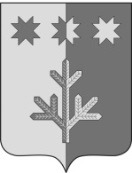 ЧУВАШСКАЯ РЕСПУБЛИКАШЕМУРШИНСКИЙМУНИЦИПАЛЬНЫЙ ОКРУГШЁМЁРШЁ МУНИЦИПАЛЛĂ ОКРУГĔН ДЕПУТАТСЕН ПУХĂВĚЙЫШĂНУ«___»__________2022 г.     №____Шёмёршё ял.СОБРАНИЕ ДЕПУТАТОВШЕМУРШИНСКОГОМУНИЦИПАЛЬНОГО ОКРУГАРЕШЕНИЕ «29» сентября  2022 г. № 1.4село ШемуршаОб избрании председателя Собрания депутатов Шемуршинского муниципального округа Чувашской Республики первого созываПредседатель Собрания депутатов Шемуршинского муниципального округа Чувашской РеспубликиЮ.Ф. Ермолаев